Комитет Тульской области по спорту ГПОУ «Училище (колледж) олимпийского резерва Тульской области»ПАМЯТКА ДЛЯ РОДИТЕЛЕЙпо профилактике суицида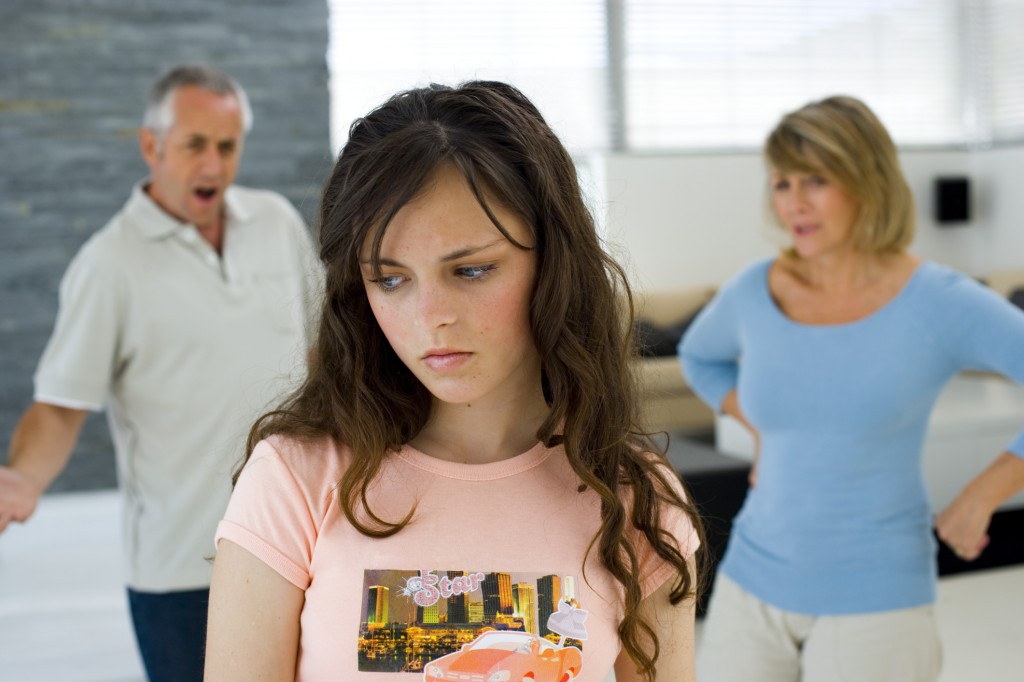 Суицид - намеренное, умышленное лишение себя жизни, может иметь место, если проблема остается актуальной и нерешенной в течение нескольких месяцев и при этом ребенок ни с кем из своего окружения не делится личными переживаниями.БУДЬТЕ БДИТЕЛЬНЫ! Суждение, что люди, решившиеся на суицид, никому не говорят о своих намерениях, неверно.Большинство людей в той или иной форме предупреждают окружающих.ПРИЗНАКИ ГОТОВЯЩЕГОСЯ САМОУБИЙСТВАО возможном самоубийстве говорит сочетание нескольких признаков:Приведение своих дел в порядок — раздача ценных вещей, упаковывание. Человек мог быть неряшливым, и вдруг начинает приводить все в порядок. Делает последние приготовления.Прощание. Может принять форму выражения благодарности различным людям за помощь в разное время жизни. Внешняя удовлетворенность — прилив энергии. Если решение покончить с собой принято, а план составлен, то мысли на эту тему перестают мучить, появляется избыток энергии. Внешне расслабляется — может показаться, что отказался от мысли о самоубийстве. Состояние прилива сил может быть опаснее, чем глубокая депрессия. Письменные указания (в письмах, записках, дневнике).Словесные указания или угрозы. Вспышки гнева у импульсивных подростков. Потеря близкого человека, за которой следуют вышеперечисленные признаки. Потеря дома. Бессонница. ВОЗМОЖНЫЕ МОТИВЫ• Поиск помощи — большинство людей, думающих о самоубийстве, не хотят умирать. Самоубийство рассматривается как способ получить что-либо (например, внимание, любовь, освобождение от проблем, от чувства безнадежности).  • Безнадежность — жизнь бессмысленна, а на будущее рассчитывать не приходится. Потеряны всякие надежды изменить жизнь к лучшему. • Множественные проблемы — все проблемы настолько глобальны и неразрешимы, что человек не может сконцентрироваться, чтобы разрешить их по одной. • Попытка сделать больно другому человеку — «Они еще пожалеют!» Иногда человек считает, что, покончив с собой, унесет с собой проблему и облегчит жизнь своей семье. • Способ разрешить проблему — человек рассматривает самоубийство как показатель мужества и силы.КАК ПОМОЧЬ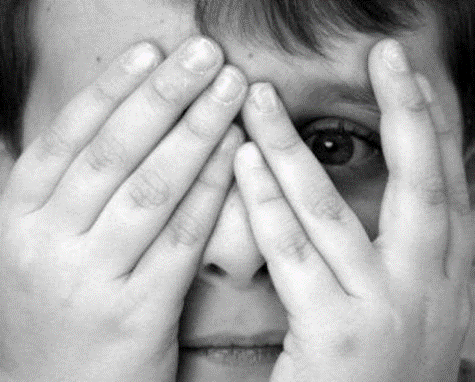 Если замечена склонность несовершеннолетнего к суициду, следующие советы помогут изменить ситуацию:1. Внимательно выслушайте подростка. В состоянии душевного кризиса любому из нас, прежде всего, необходим кто-нибудь, кто готов нас выслушать. Приложите все усилия, чтобы понять проблему, скрытую за словами. 2.Оцените серьезность намерений и чувств ребенка. Если он или она уже имеют конкретный план суицида, ситуация более острая, чем если эти планы расплывчаты и неопределенны.3. Оцените глубину эмоционального кризиса. Подросток может испытывать серьезные трудности, но при этом не помышлять о самоубийстве. Часто человек, недавно находившийся в состоянии депрессии, вдруг начинает бурную, неустанную деятельность. Такое поведение также может служить основанием для тревоги.4.Внимательно отнеситесь ко всем, даже самым незначительным обидам и жалобам. Не пренебрегайте ничем из сказанного. Он или она могут и не давать воли чувствам, скрывая свои проблемы, но в то же время находиться в состоянии глубокой депрессии.5.Постарайтесь аккуратно спросить, не думают ли он или она о самоубийстве. Опыт показывает, что такой вопрос редко приносит вред. Часто подросток бывает рад возможности открыто высказать свои проблемы.Важно соблюдать следующие правила: будьте уверены, что вы в состоянии помочь; будьте терпеливы; не старайтесь шокировать или угрожать человеку, говоря «пойди и сделай это»; не анализируйте его поведенческие мотивы, говоря: «Ты так чувствуешь себя, потому, что...»; не спорьте и не старайтесь образумить подростка, говоря: «Ты не можешь убить себя, потому что...»; делайте все от вас зависящее. И, конечно же, обращайтесь к специалистам за помощью!Спасти ребенка от одиночества можно только ЛЮБОВЬЮ!Если Вы слышитеОбязательно скажитеЗапрещено говорить«Ненавижу всех...»«Чувствую, что что-то происходит. Давай поговорим об этом»«Когда я был в твоем возрасте., ...да ты просто несешь чушь!»  «Все безнадежно и бессмысленно»         «Чувствую, что ты подавлен. Иногда мы все так чувствуем себя. Давай обсудим, какие у нас проблемы, как их можно разрешить»   «Подумай о тех, кому хуже, чем тебе»«Всем было бы лучше без меня!»            «Ты много значишь для меня, для нас. Меня беспокоит твое настроение. Поговорим об этом»            «Не говори глупостей. Поговорим о другом.»«Вы не понимаете меня!»«Расскажи мне, что ты чувствуешь. Я действительно хочу тебя понять»«Где уж мне тебя понять!»«Я совершил ужасный поступок»     «Я чувствую, что ты ощущаешь себя виноватым. Давай поговорим об этом» «И что ты теперь хочешь? Выкладывай немедленно!»«У меня никогда ничего не получается»  «Ты сейчас ощущаешь усталость, недостаток сил. Давай обсудим, как это изменить»     «Не получается - значит, не старался!»